Attachment 2BiScreen shots of online Lung Cancer Survey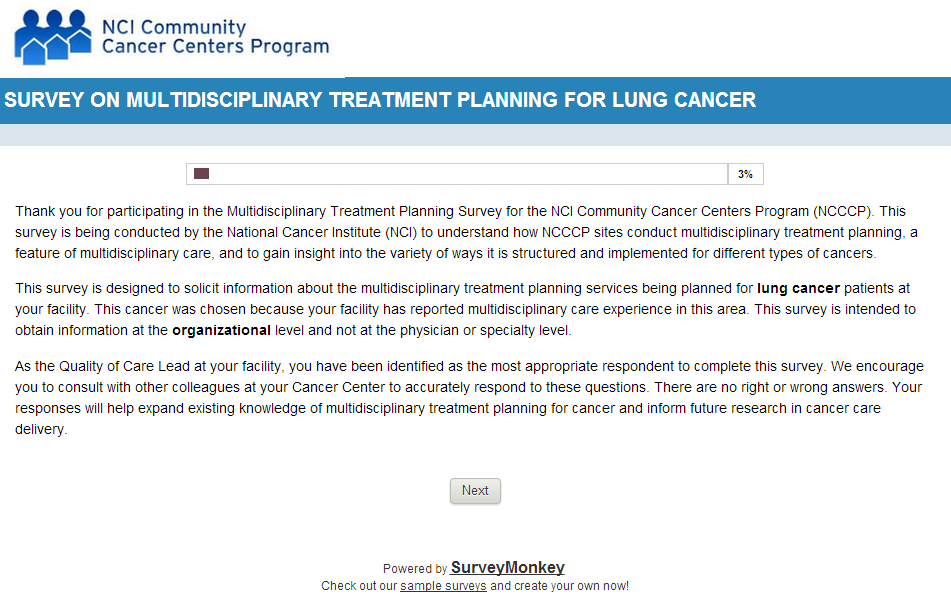 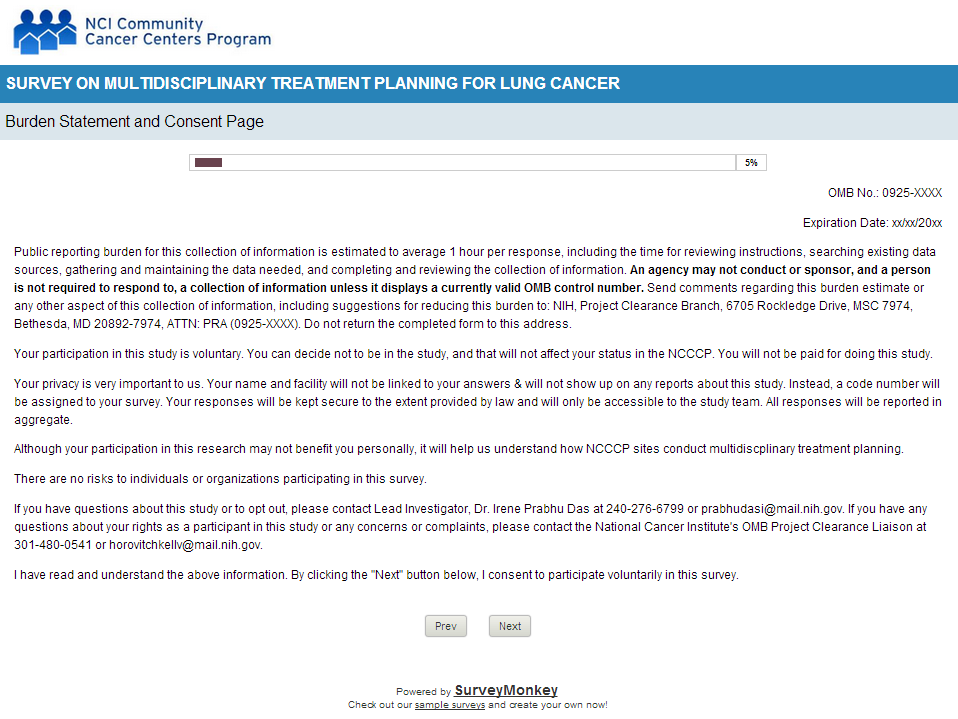 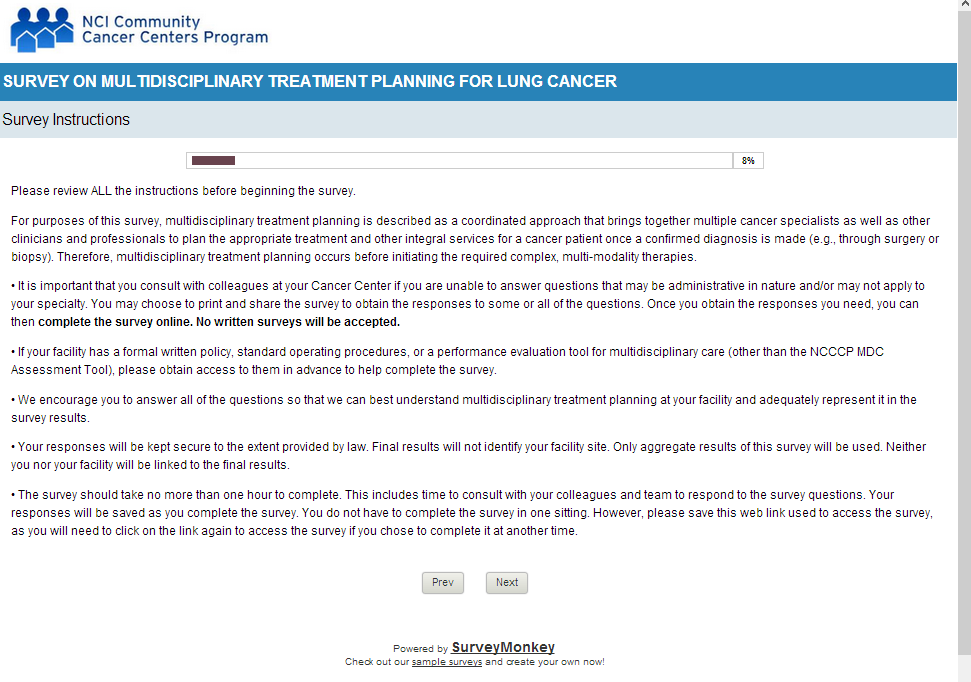 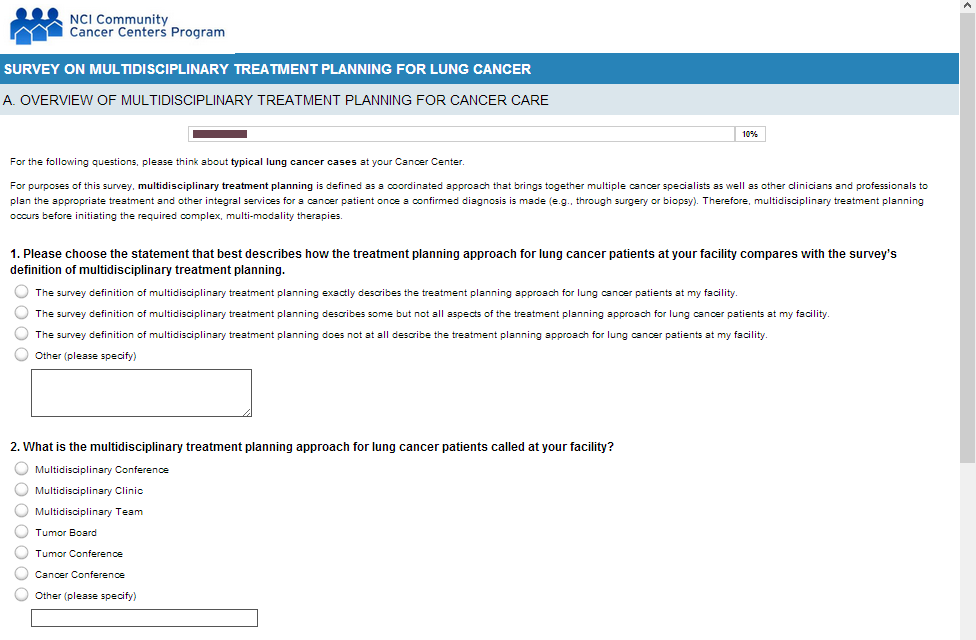 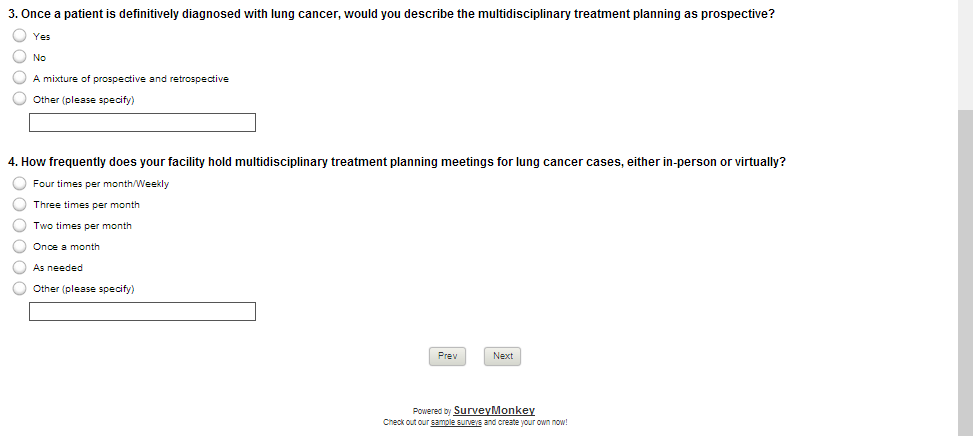 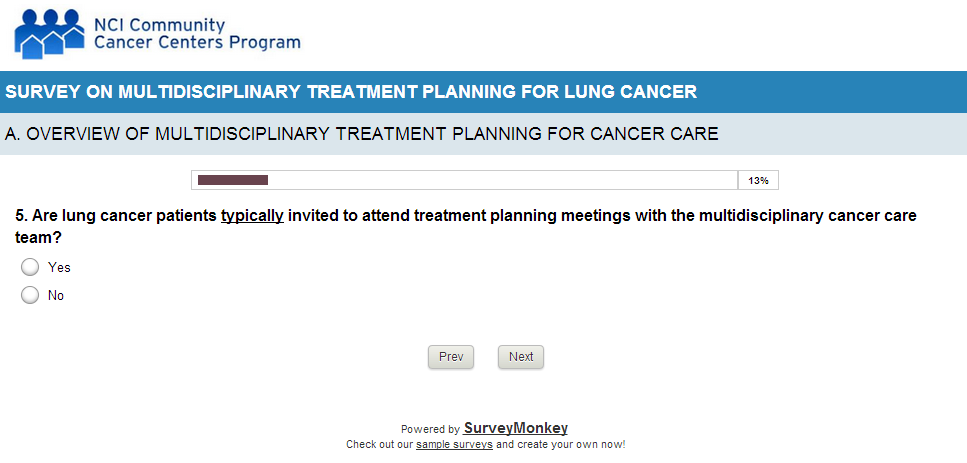 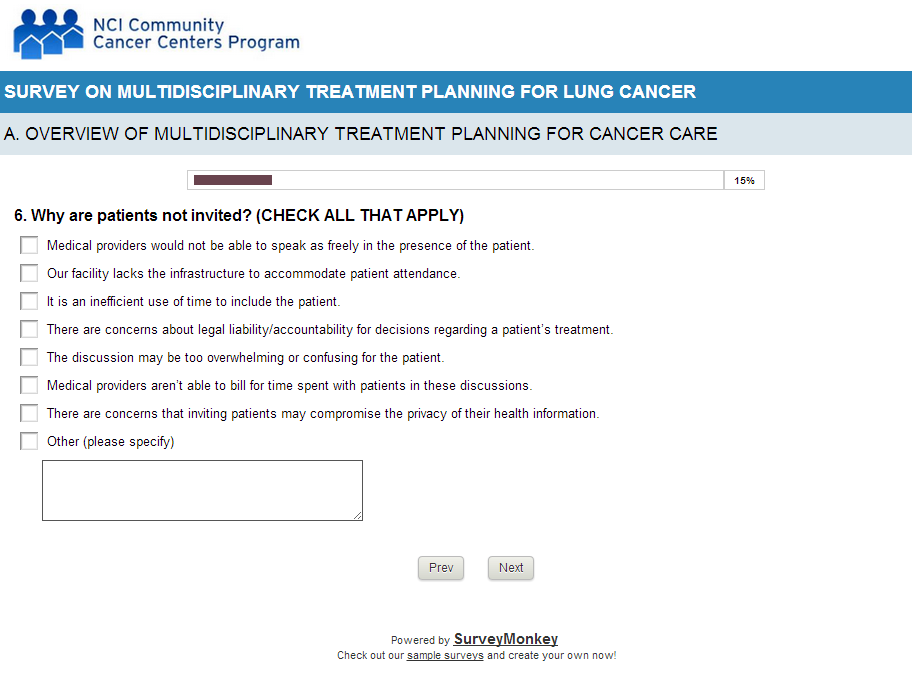 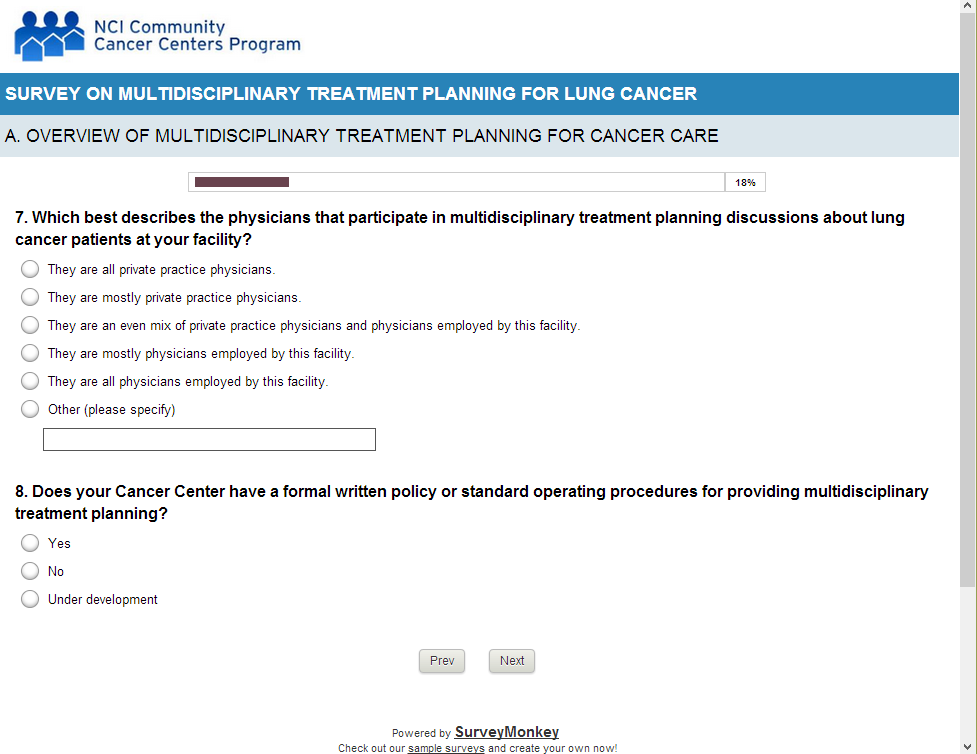 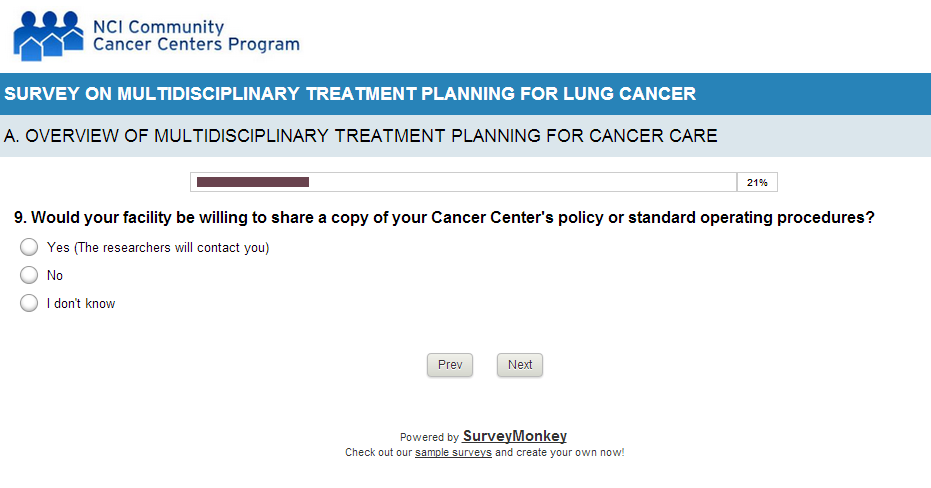 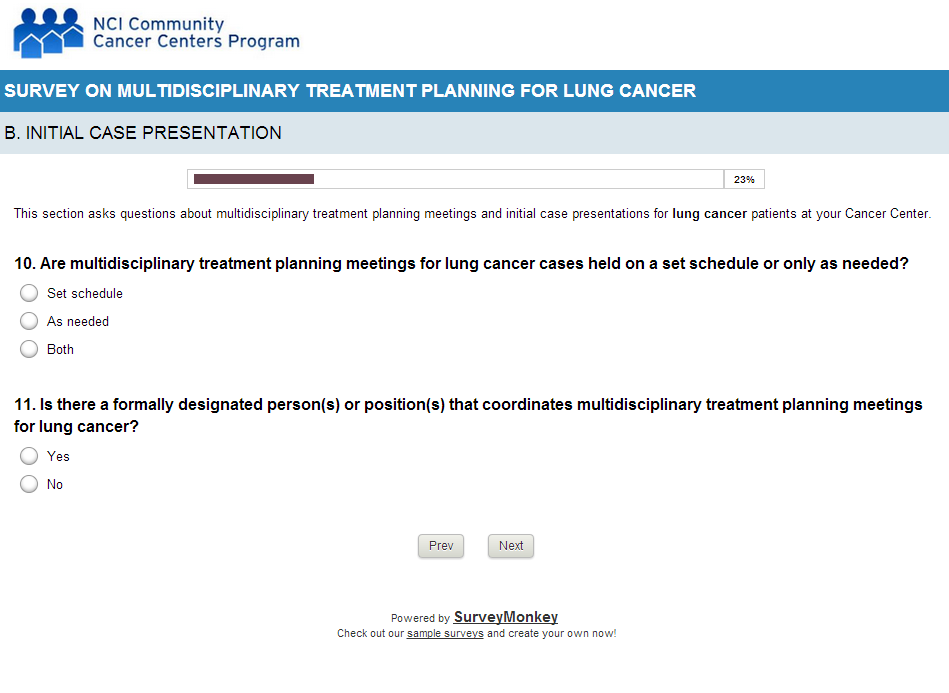 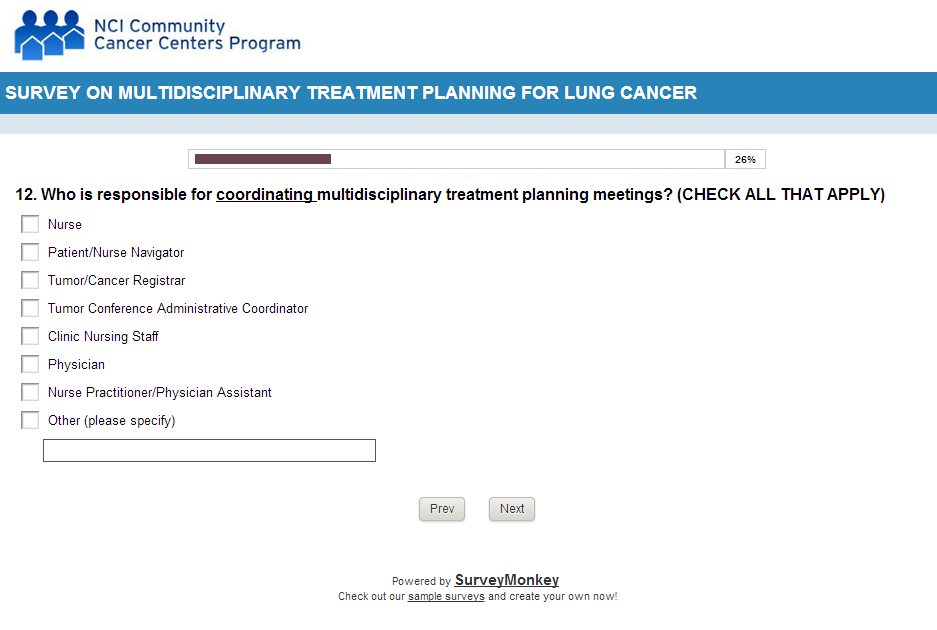 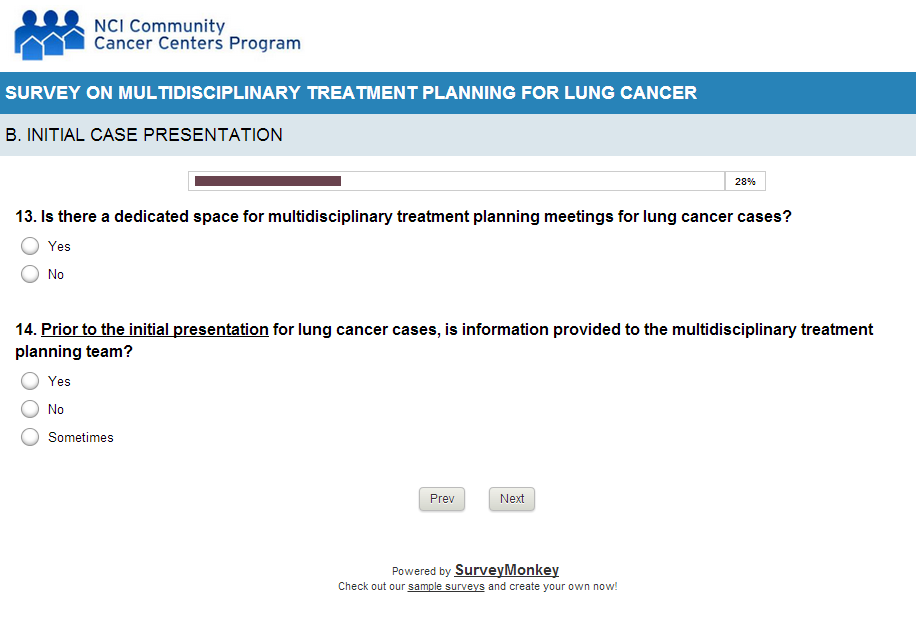 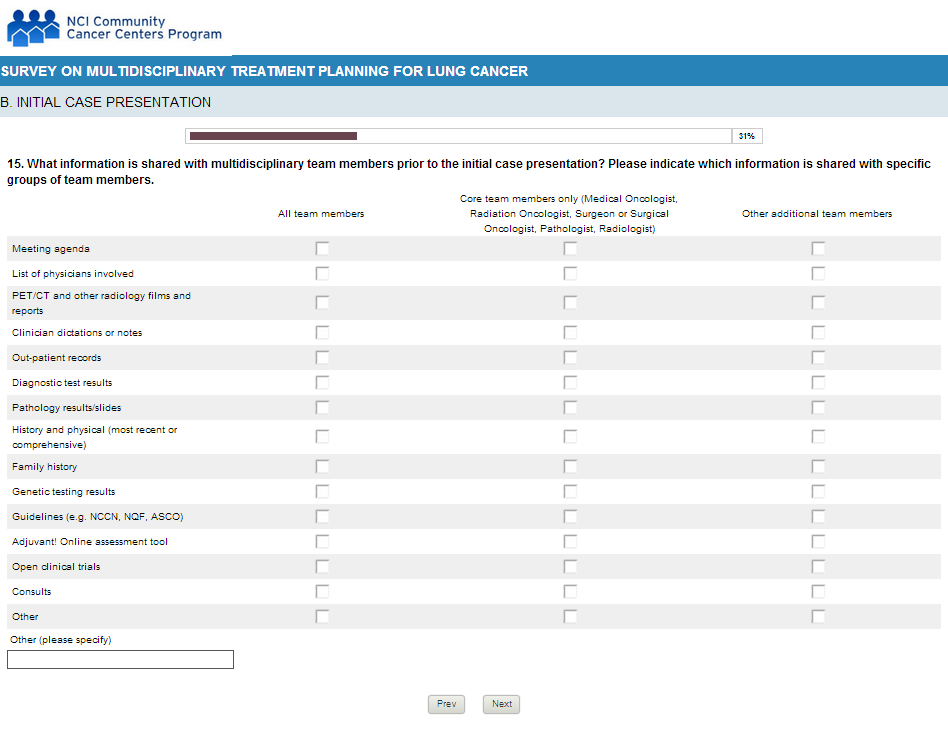 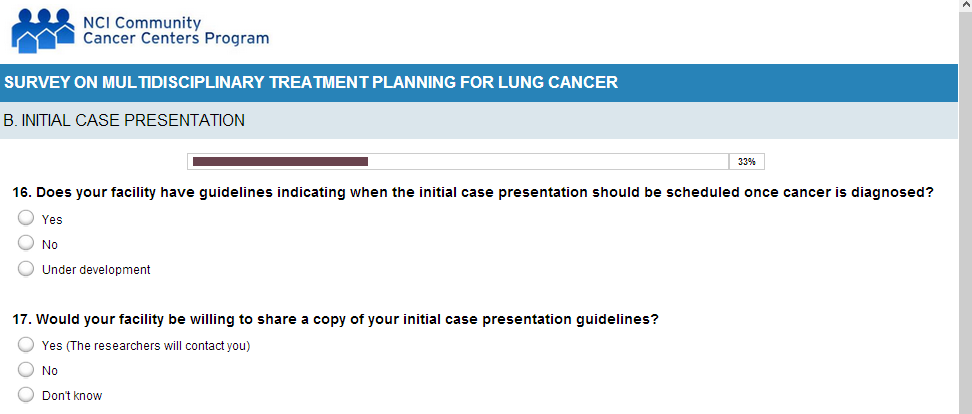 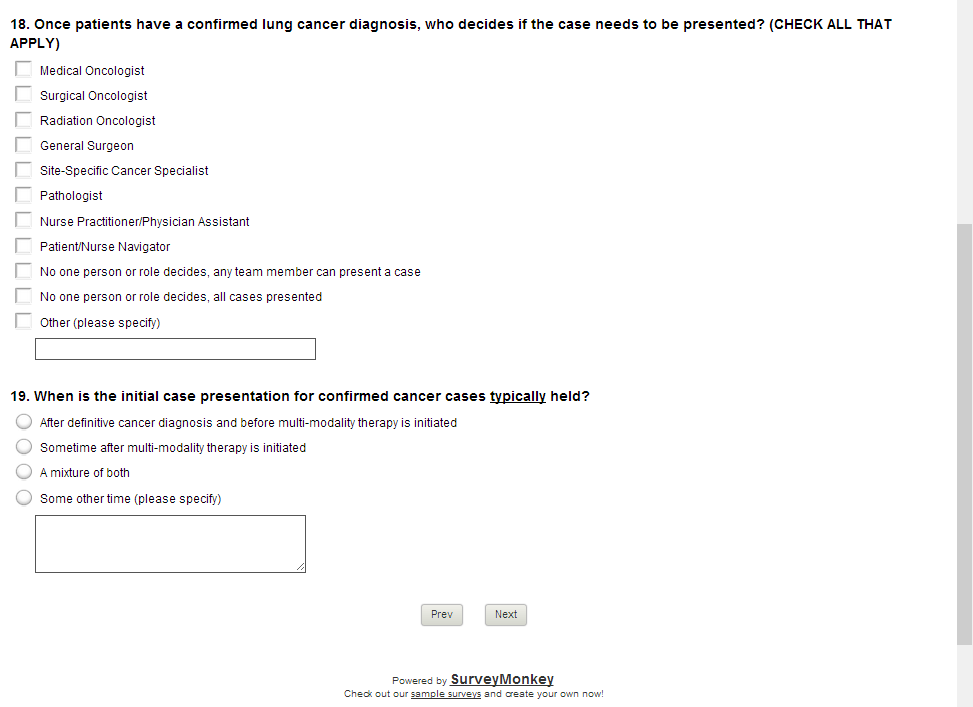 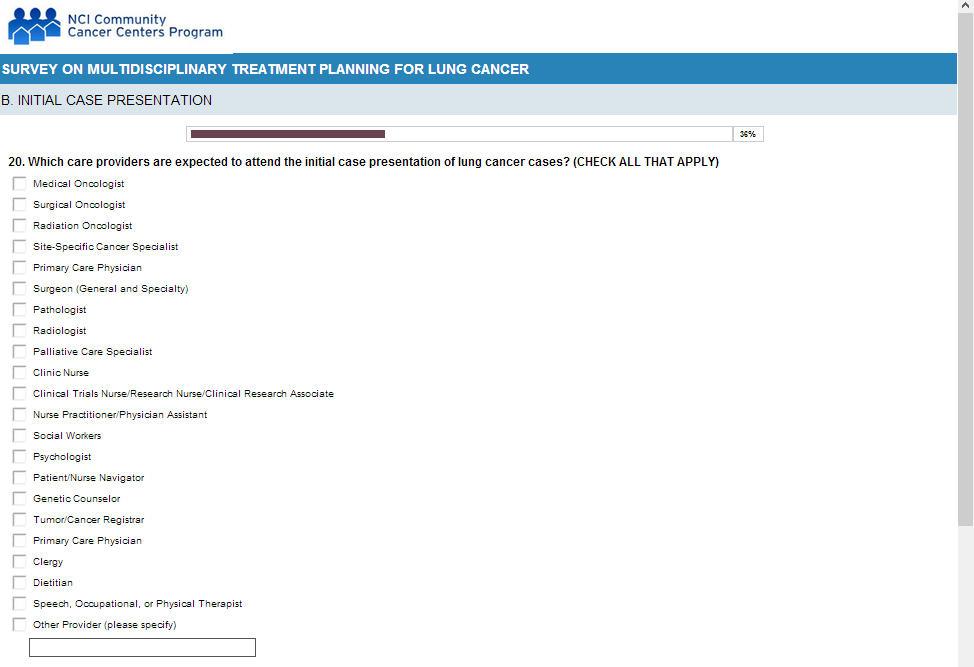 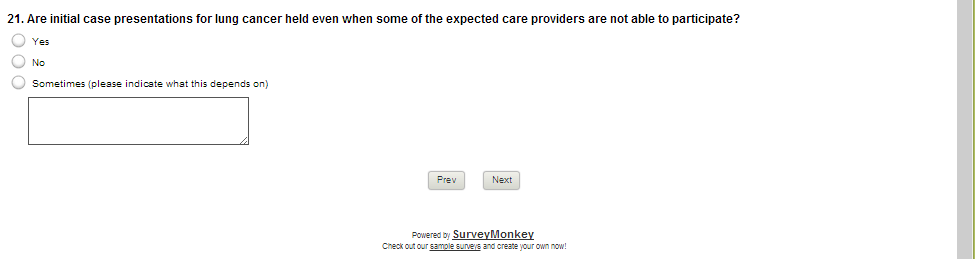 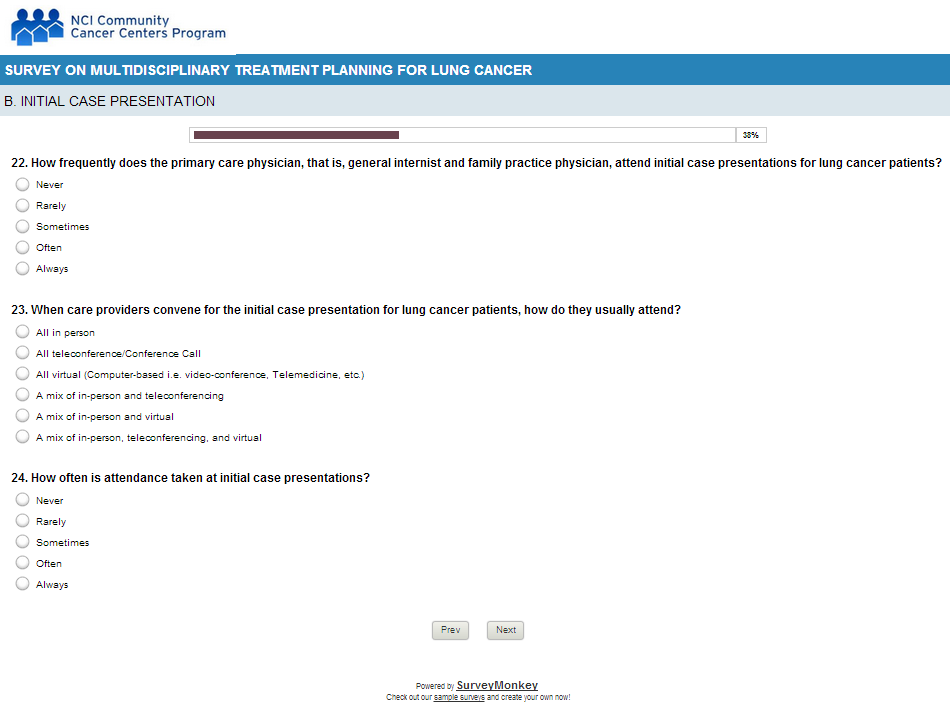 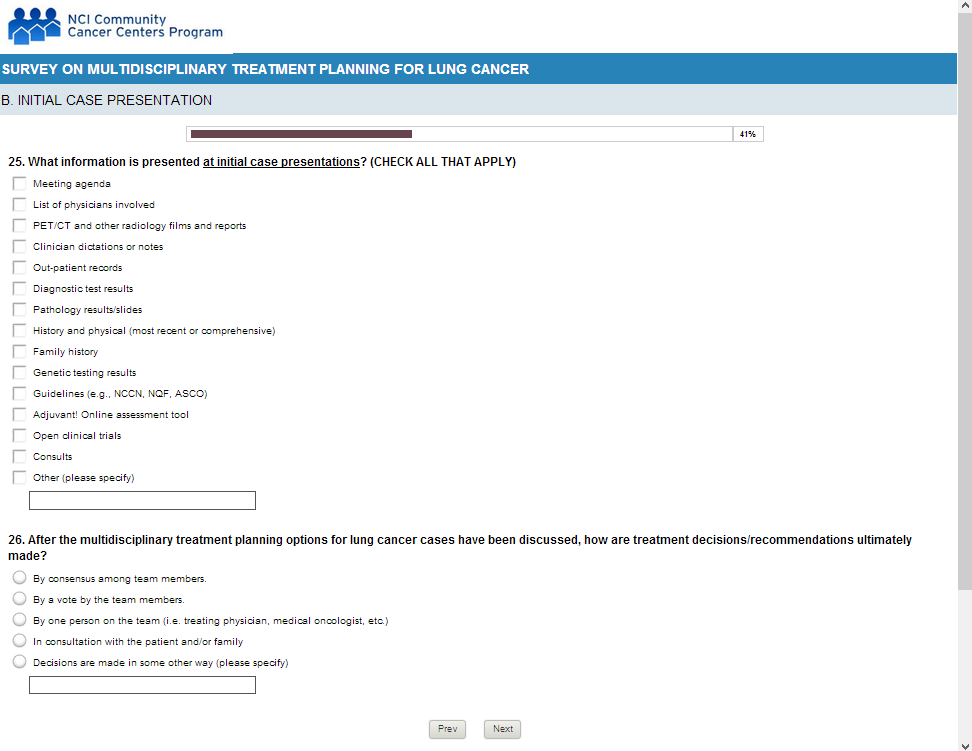 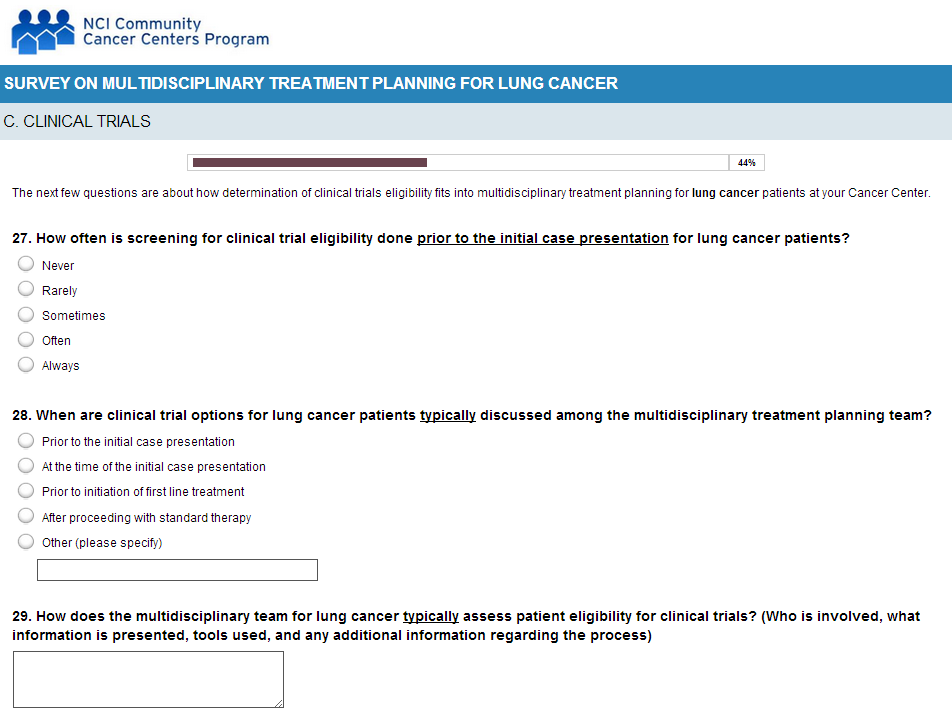 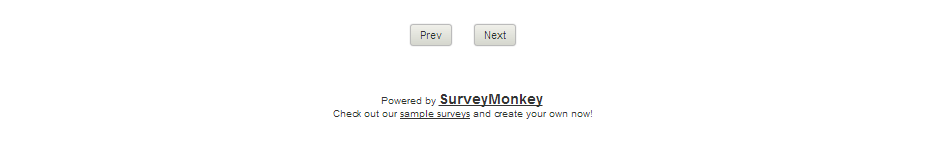 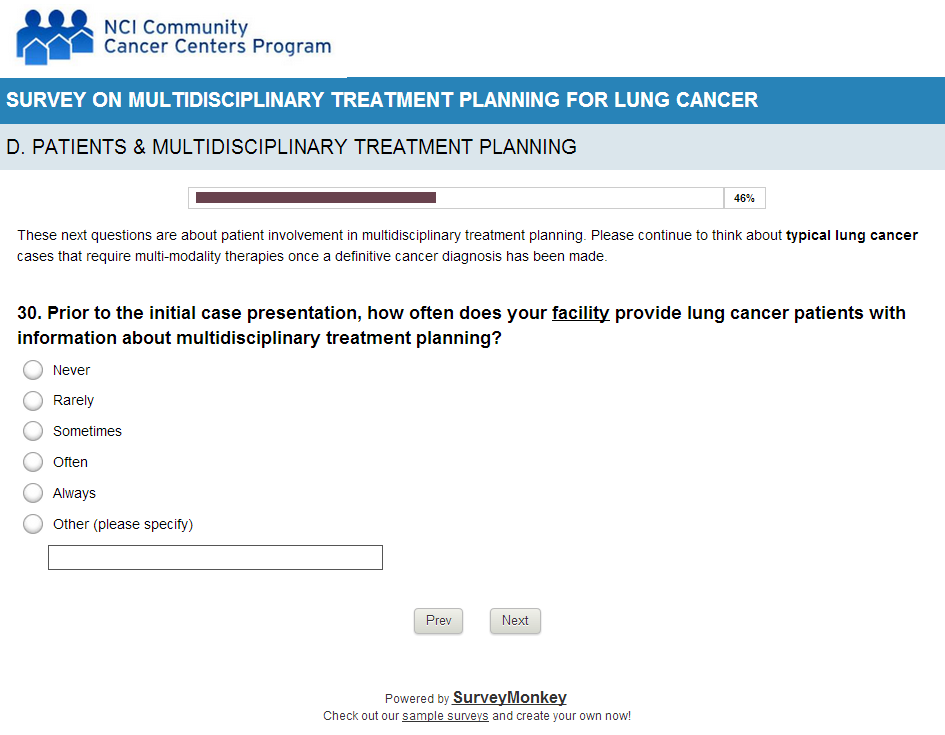 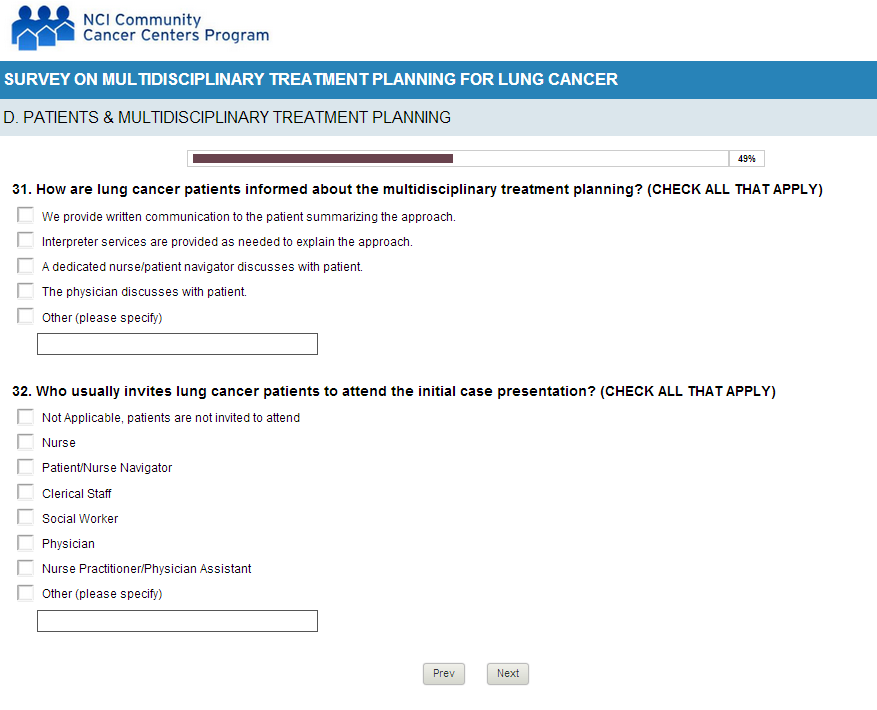 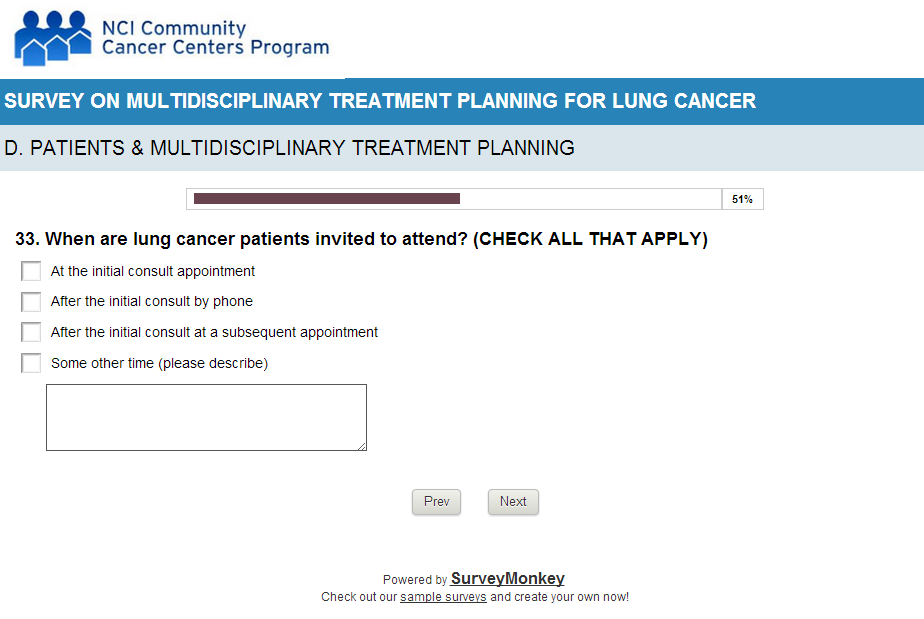 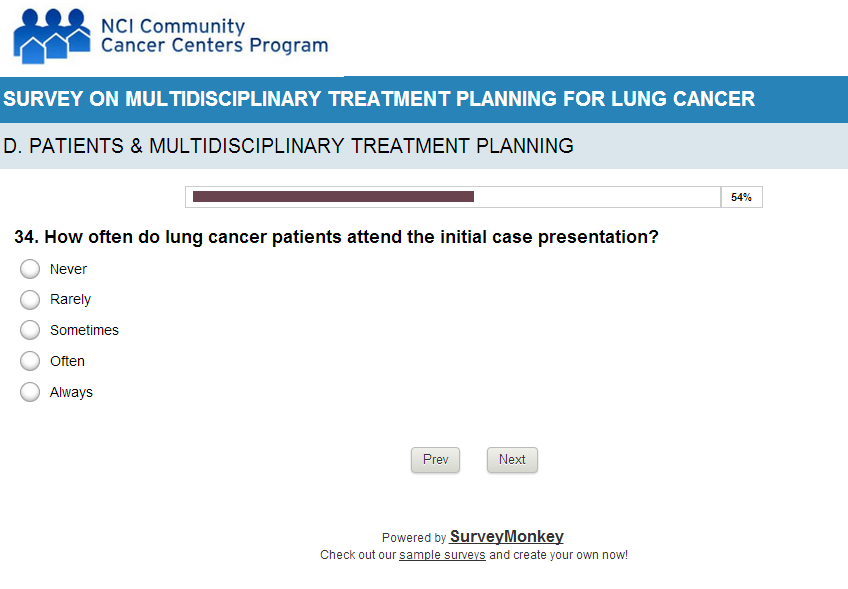 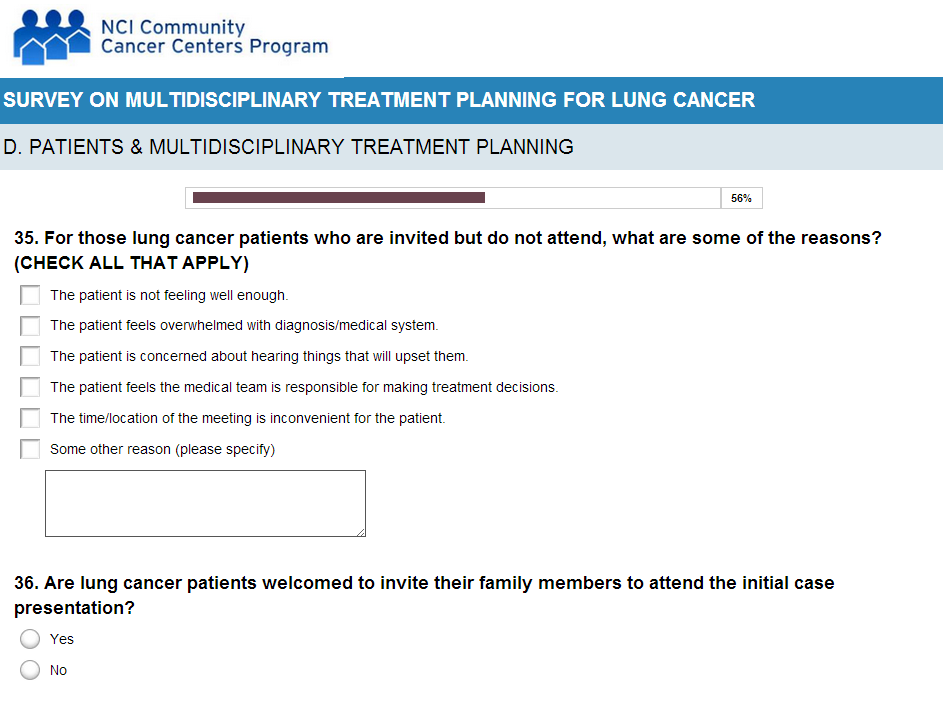 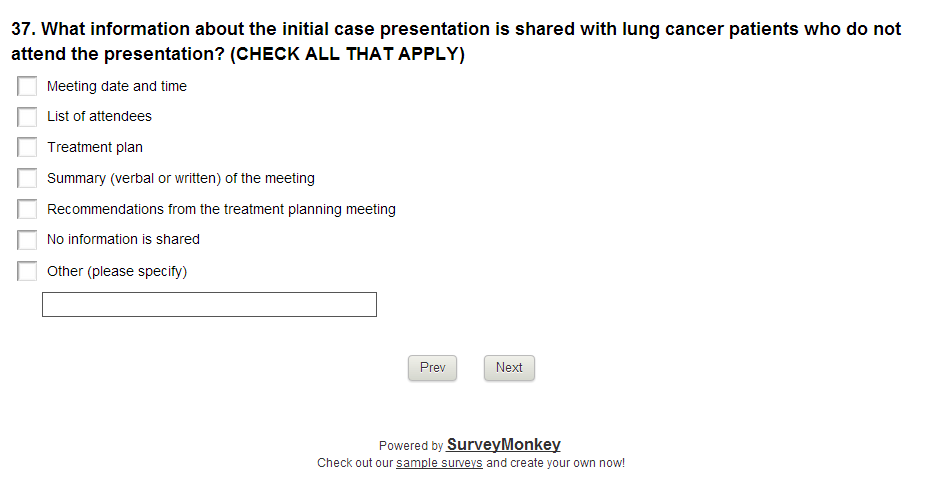 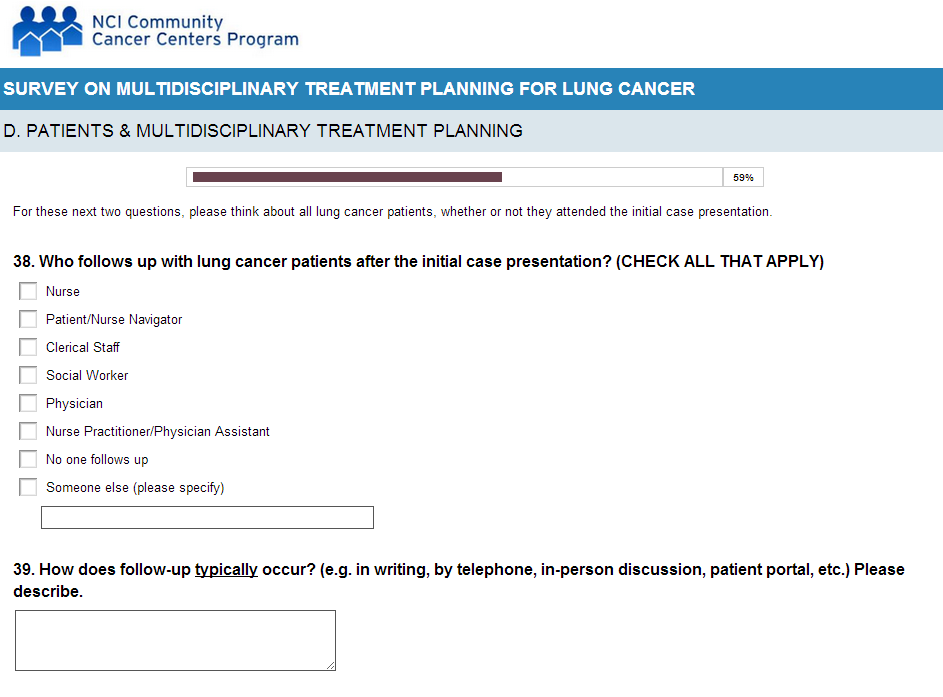 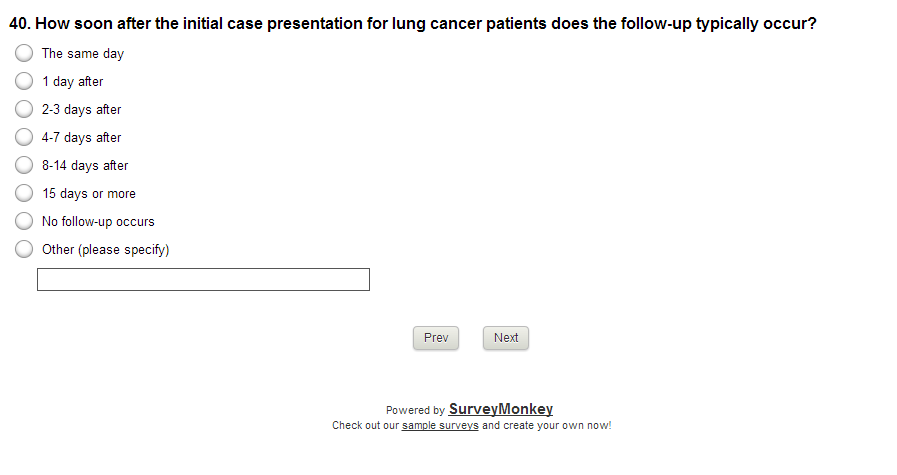 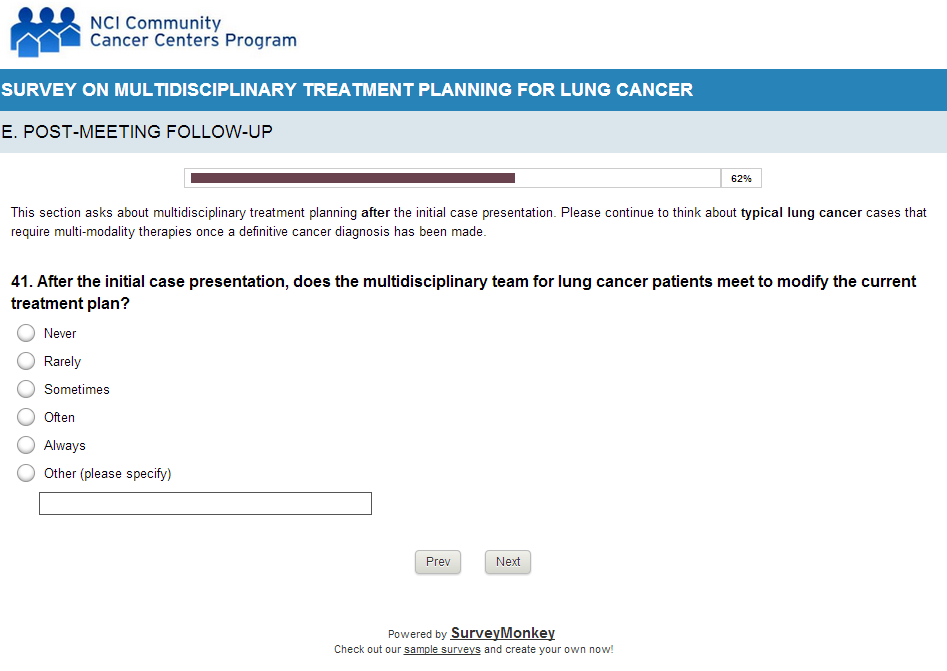 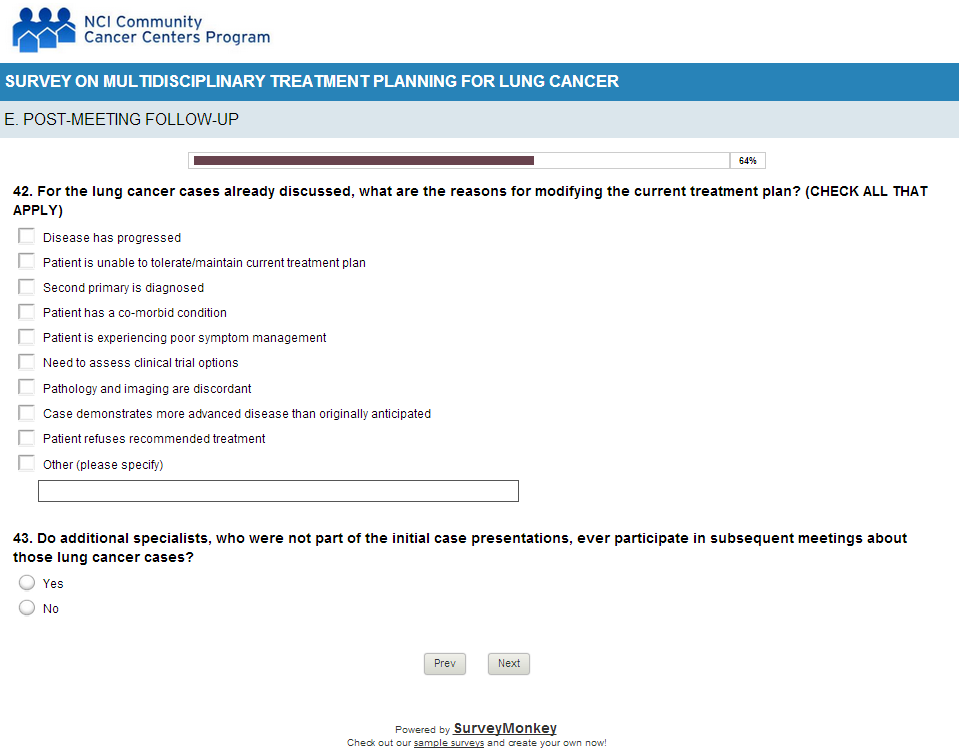 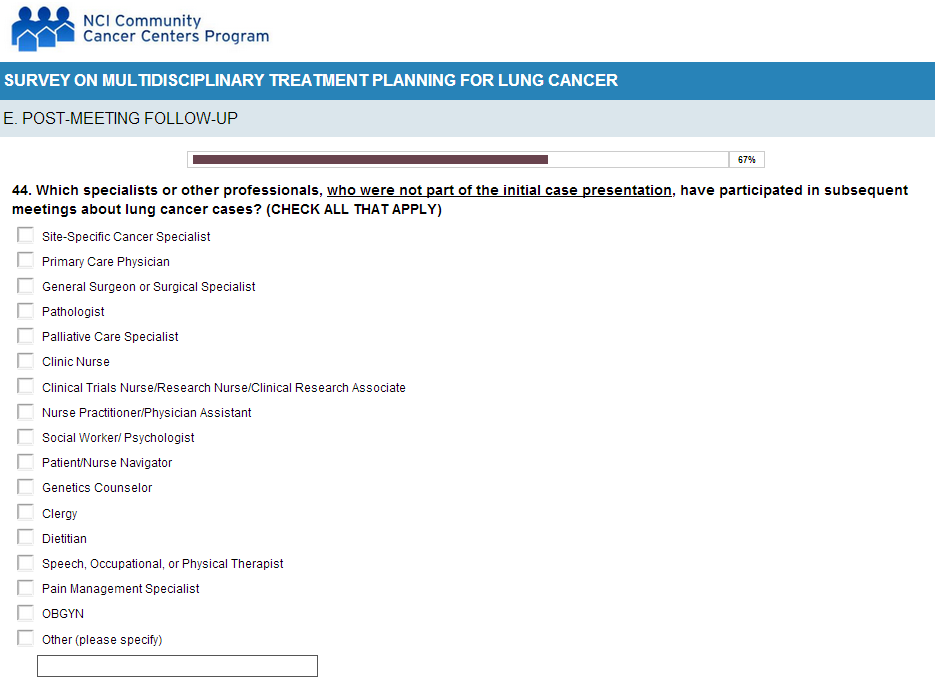 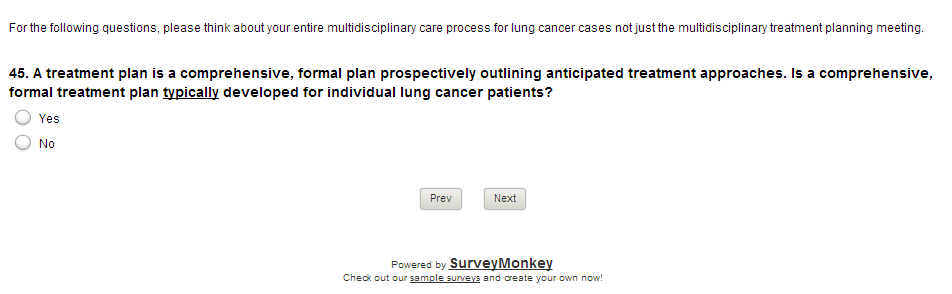 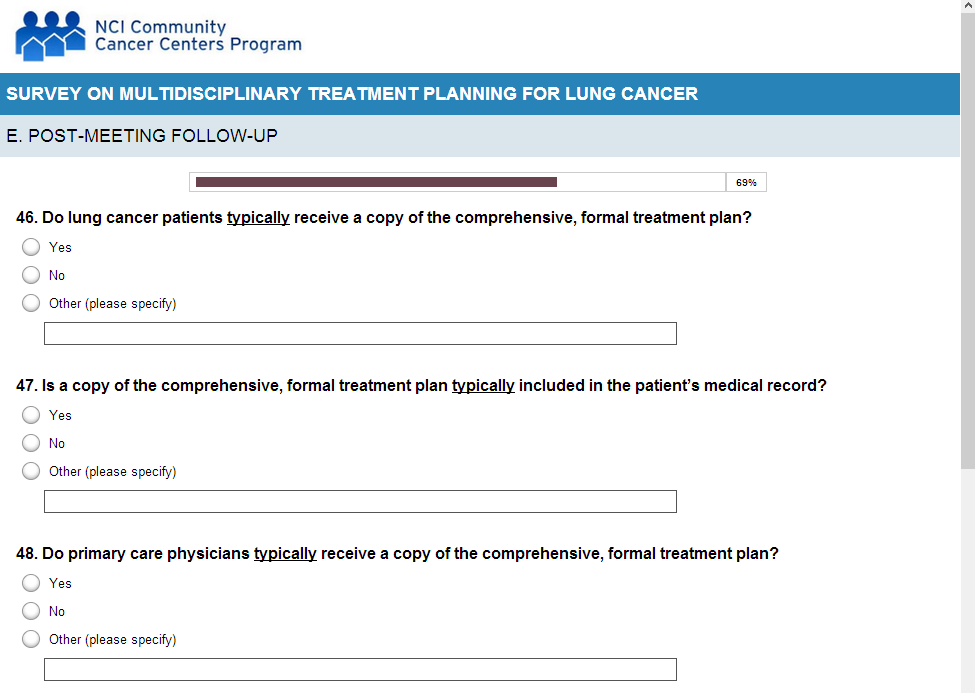 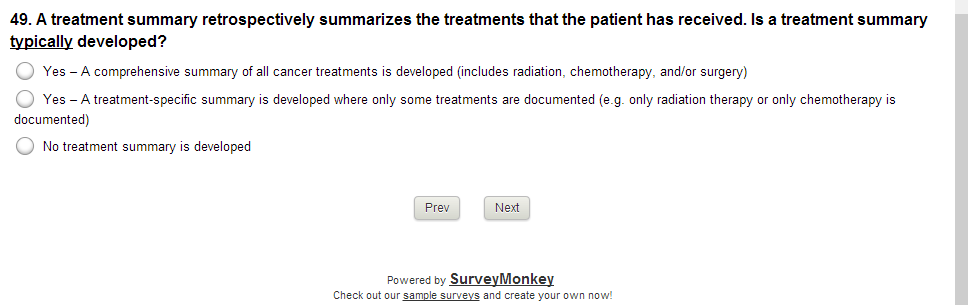 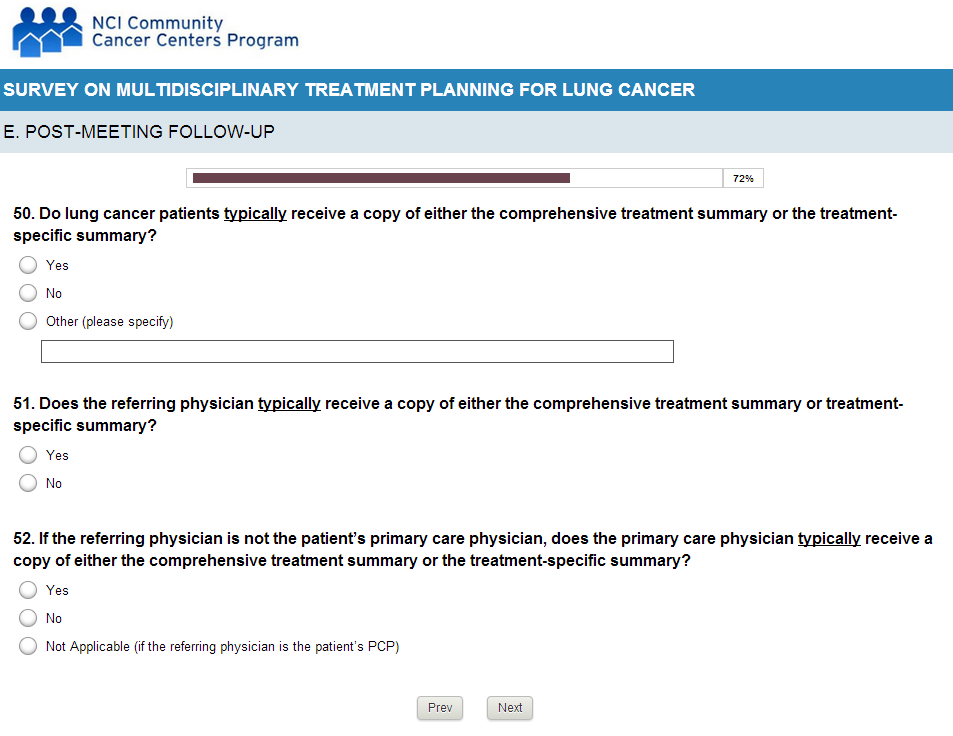 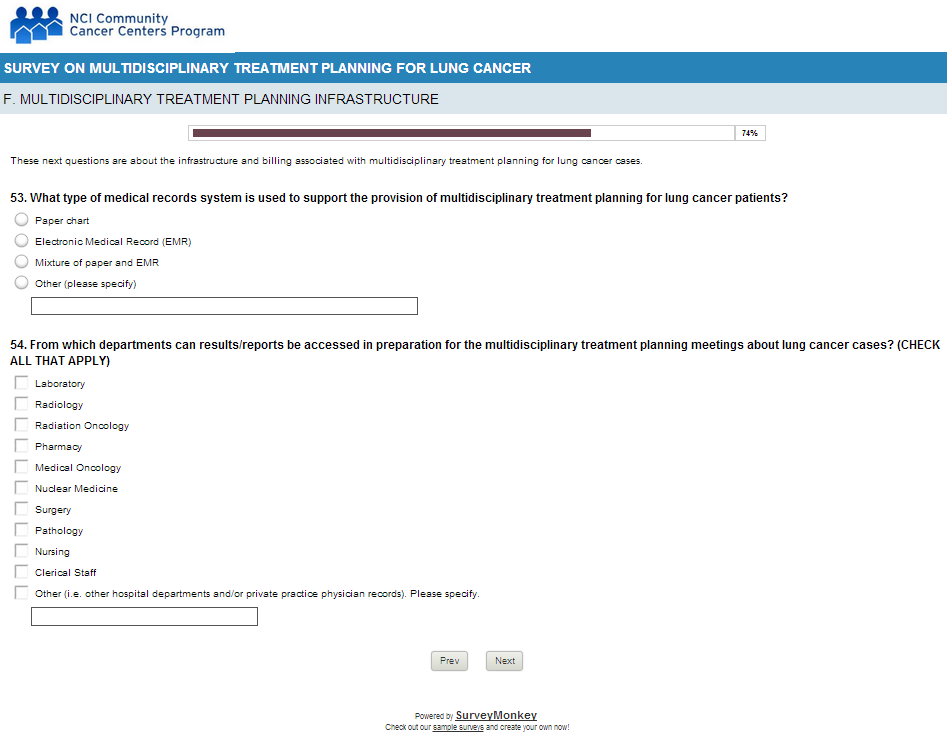 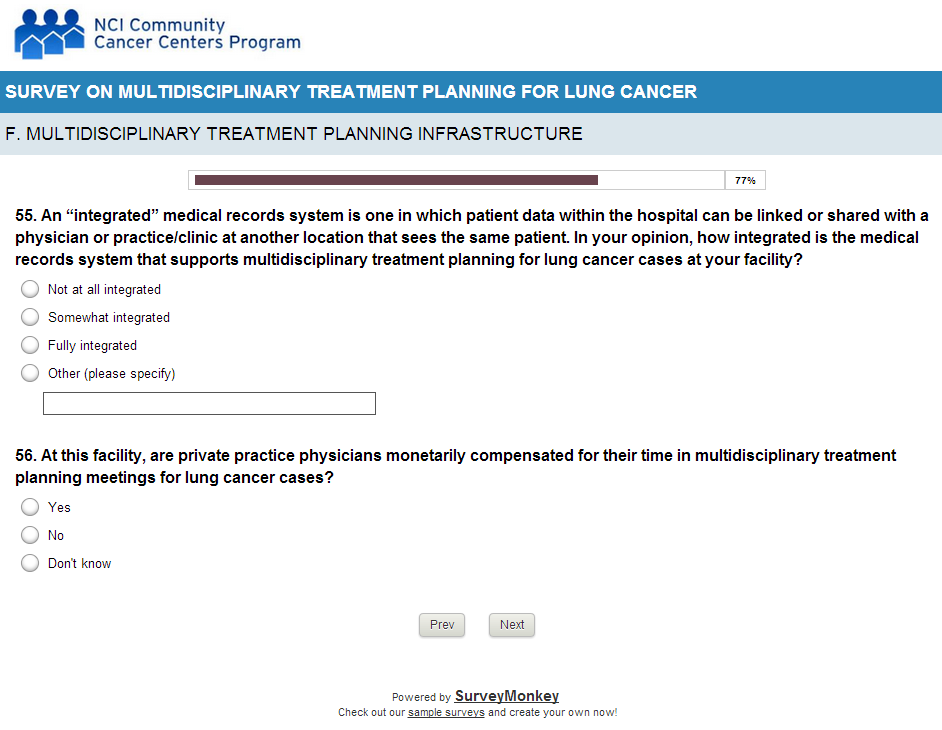 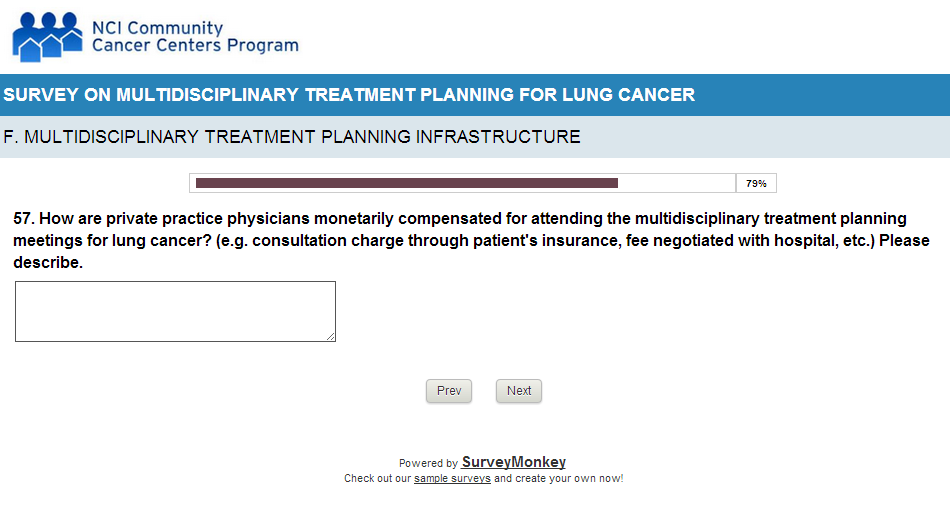 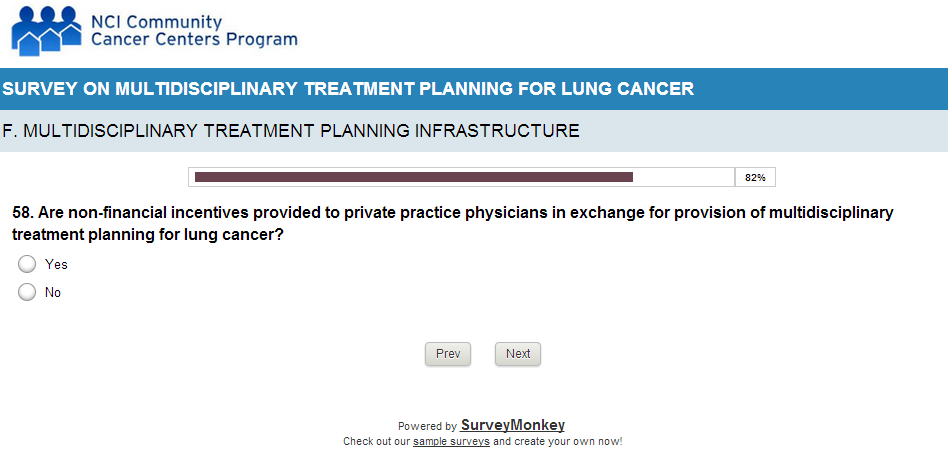 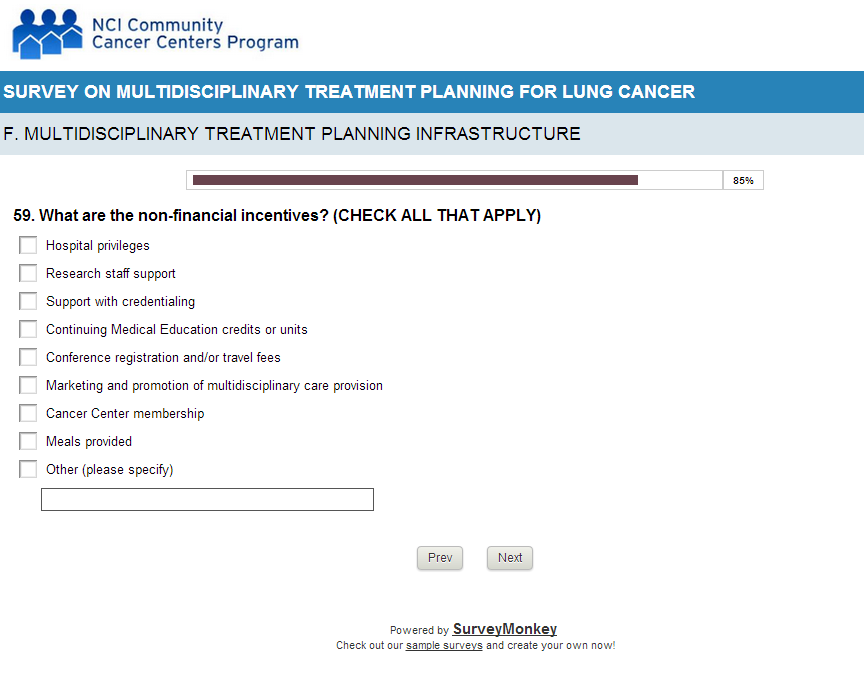 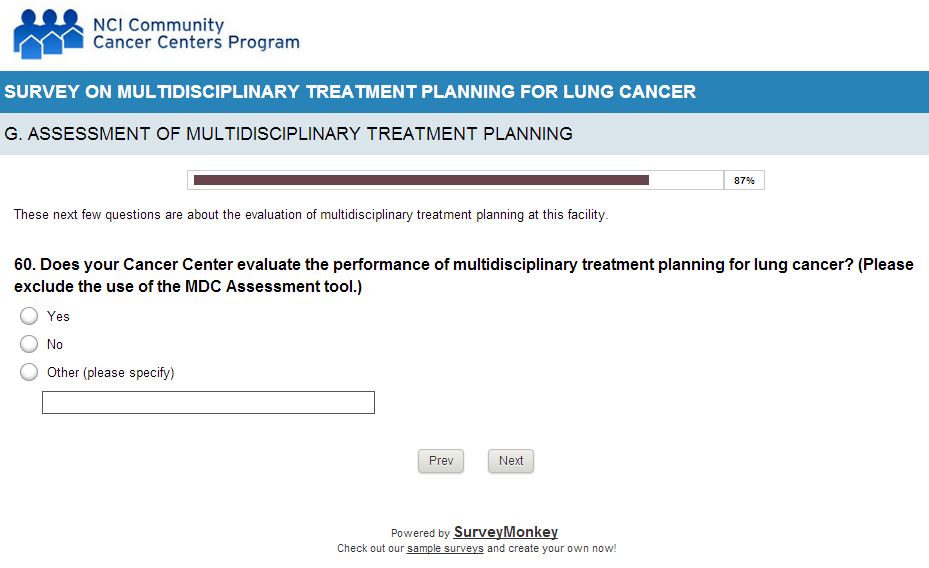 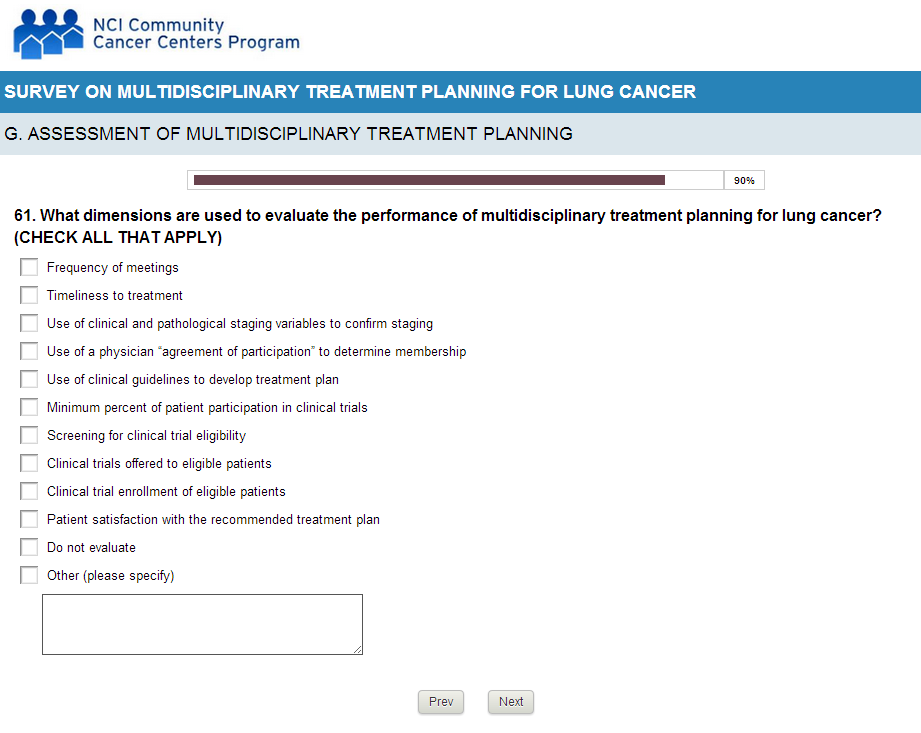 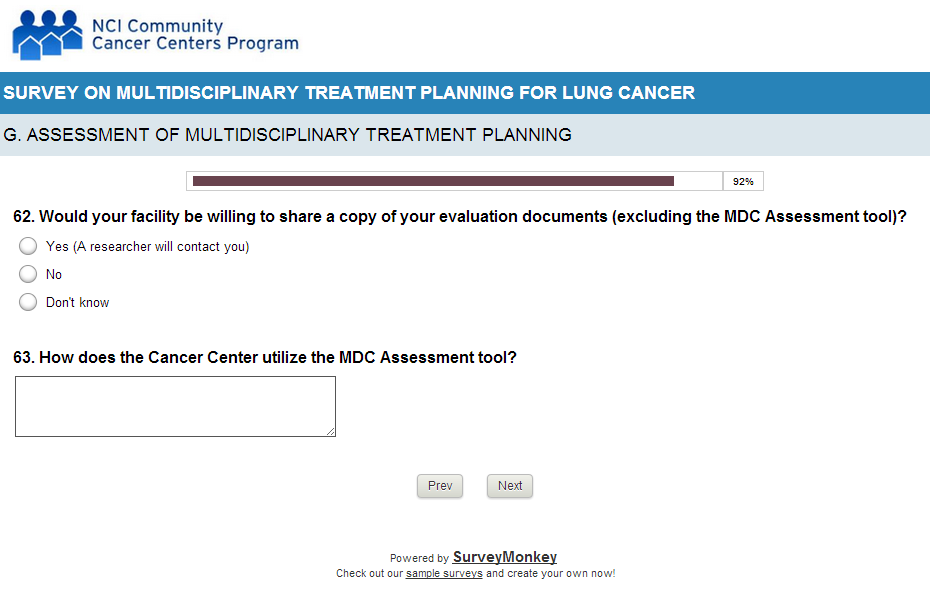 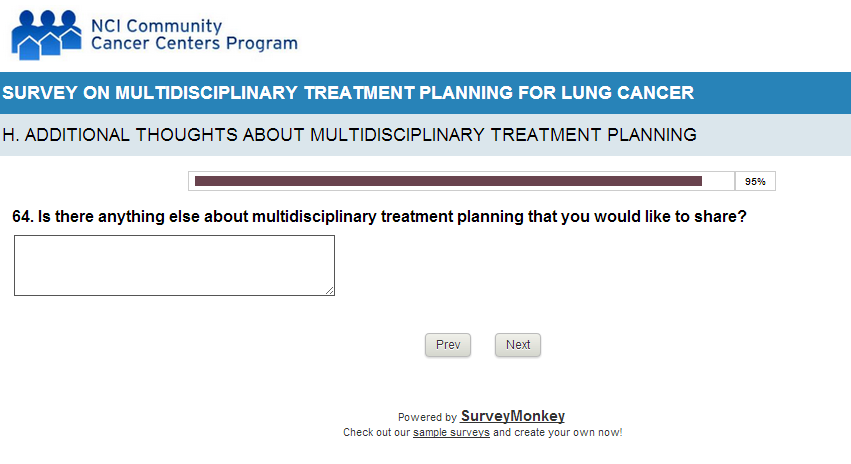 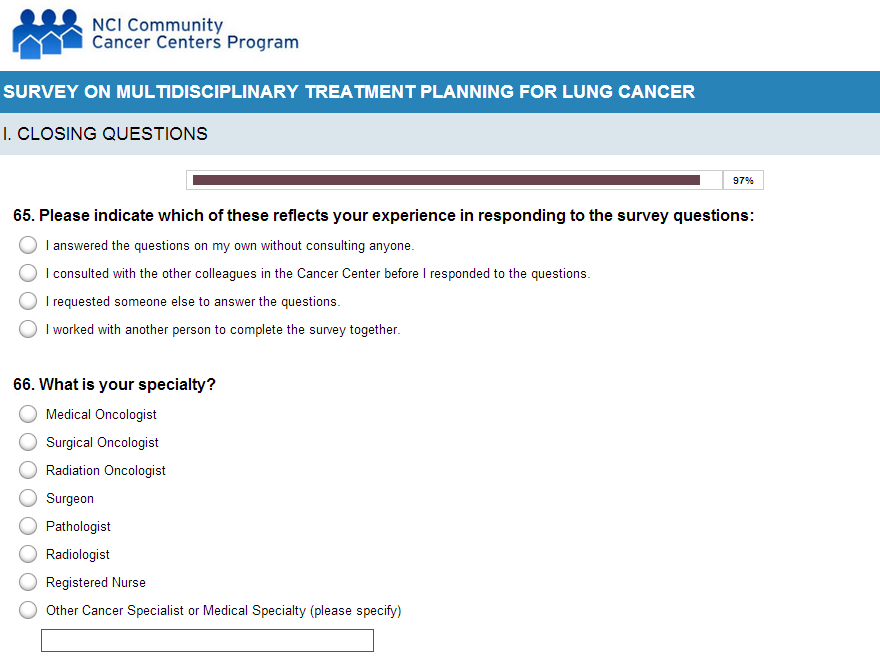 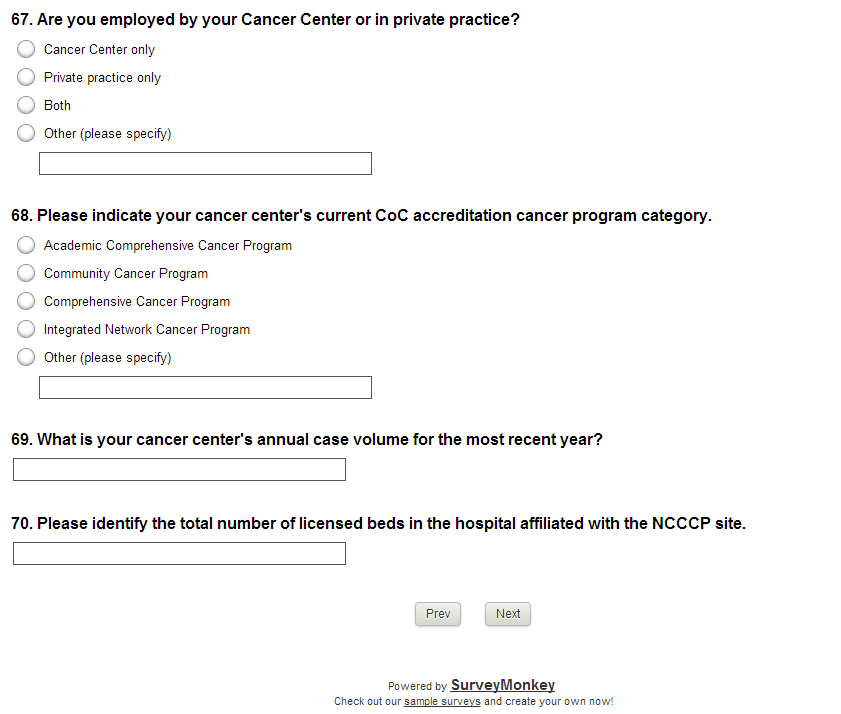 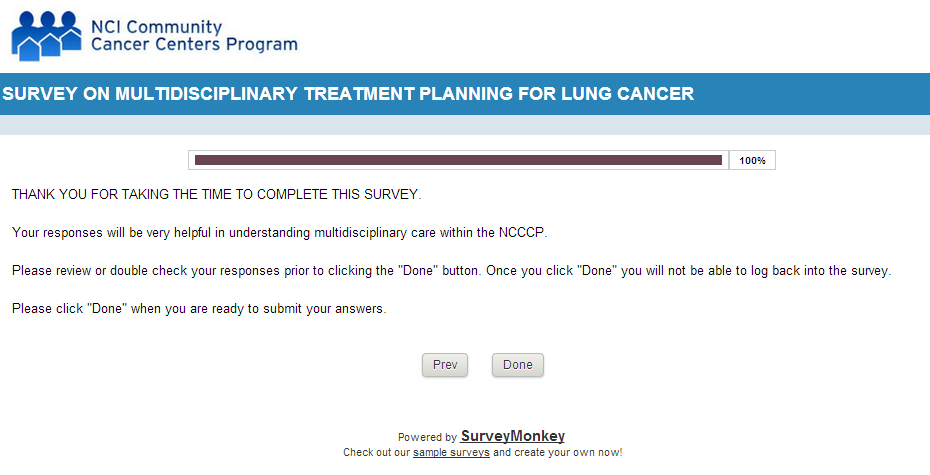 